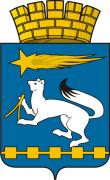 АДМИНИСТРАЦИЯ ГОРОДСКОГО ОКРУГА НИЖНЯЯ САЛДАП О С Т А Н О В Л Е Н И Е20.01.2014							                                    № 25Нижняя СалдаО признании утратившим силу постановления администрации городского округа Нижняя Салда от 20.01.2006 г. № 11-ПА «Об утверждении нормативов потребления природного газа и ставок платы для населения»В соответствии с Федеральным законом от 06 октября 2003 года № 131-ФЗ «Об общих принципах организации местного самоуправления в Российской Федерации», Постановлением Региональной энергетической комиссии Свердловской области от 1 декабря 2006 г. № 184-ПК «Об утверждении нормативов потребления природного газа и сжиженного
емкостного газа населением Свердловской области на бытовые и прочие
нужды при отсутствии приборов учета» (с изменениями и дополнениями отот 4 декабря 2013 г. № 118-ПК), Постановлением Региональной энергетической комиссии Свердловской области  от 19 июня 2013 г. № 50-ПК «Об утверждении розничных цен на природный газ, реализуемый населению Свердловской области», руководствуясь Уставом городского округа Нижняя Салда, администрация городского округа Нижняя СалдаПОСТАНОВЛЯЕТ:Признать утратившим силу постановление администрации городского округа Нижняя Салда от 20.01.2006 г. № 11-ПА «Об утверждении нормативов потребления природного газа и ставок платы для населения».Настоящее постановление опубликовать в газете «Городской вестник – Нижняя Салда» и разместить на официальном сайте городского округа Нижняя Салда.Контроль над исполнением настоящего постановления оставляю за собой.И.о. главы администрации городского округа 							     О.В.Третьякова